Publicado en  el 16/06/2015 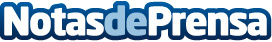 Publicada la segunda convocatoria para colaborar en proyectos de formación en el uso responsable de las TIC por parte de los menoresDatos de contacto:Nota de prensa publicada en: https://www.notasdeprensa.es/publicada-la-segunda-convocatoria-para_1 Categorias: Innovación Tecnológica http://www.notasdeprensa.es